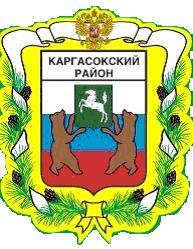 МУНИЦИПАЛЬНОЕ ОБРАЗОВАНИЕ «Каргасокский район»ТОМСКАЯ ОБЛАСТЬАДМИНИСТРАЦИЯ КАРГАСОКСКОГО РАЙОНАС целью совершенствования нормативного правового актаАдминистрация Каргасокского района постановляет:Внести в постановление Администрации Каргасокского района от 06.05.2021 № 113 «Об определении перечня объектов соглашения о муниципально-частном партнерстве» (далее – Постановление) следующие изменения:в пунктах 2 и 3 Постановления слова «распоряжения» заменить словами «постановления».2. Настоящее постановление вступает в силу со дня официального опубликования (обнародования) в порядке, предусмотренном Уставом муниципального образования «Каргасокский район».ПОСТАНОВЛЕНИЕПОСТАНОВЛЕНИЕПОСТАНОВЛЕНИЕ10.08.2021  № 198с. Каргасокс. КаргасокО внесении изменений в постановление Администрации Каргасокского района от 06.05.2021 № 113 «Об определении перечня объектов соглашения о муниципально-частном партнерстве»Глава Каргасокского района                                    Глава Каргасокского района                                    А.П. АщеуловИ.А. Ожогина8(38253) 2 32 52 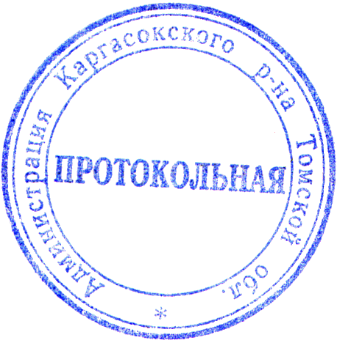 